«НАШ   ВЕСТНИК»печатное средство массовой информации Барсуковского сельского поселения Монастырщинского района Смоленской области     №   4                                                                                                       29 марта  2023 г._____________________________________________________________________________АДМИНИСТРАЦИЯ БАРСУКОВСКОГО СЕЛЬСКОГО ПОСЕЛЕНИЯМОНАСТЫРЩИНСКОГО РАЙОНА СМОЛЕНСКОЙ ОБЛАСТИП О С Т А Н О В Л Е Н И Еот 03 марта 2023 года  № 14Об обработке и защите персональных данных, обрабатываемых в Администрации Барсуковского сельского поселения Монастырщинского района Смоленской областиВ целях организации работ по защите персональных данных, обрабатываемых в Администрации Барсуковского сельского поселения Монастырщинского района Смоленской области, в соответствии с требованиями Федерального закона от 27.07.2006 № 152-ФЗ «О персональных данных», постановления Правительства Российской Федерации от 21.03.2012 № 211 «Об утверждении перечня мер, направленных на обеспечение выполнения обязанностей, предусмотренных Федеральным законом «О персональных данных» и принятыми в соответствии с ним нормативными правовыми актами, операторами, являющимися государственными или муниципальными органами»,Администрация Барсуковского сельского поселения Монастырщинского района Смоленской области п о с т а н о в л я е т:1. Утвердить:1.1. Правила рассмотрения запросов субъектов персональных данных или их представителей. (Приложение 1).1.2. Правила осуществления в Администрации Барсуковского сельского поселения Монастырщинского района Смоленской области внутреннего контроля соответствия обработки персональных данных требованиям к защите персональных данных. (Приложение 2).1.3. Типовая форма согласия субъектов персональных данных на обработку персональных данных и типовая форма разъяснения субъекту персональных данных юридических последствий отказа предоставить свои персональные данные.  (Приложение 3).1.4. Порядок доступа работников Администрации Барсуковского сельского поселения Монастырщинского района Смоленской области в помещения, в которых размещена ИСПДн и ведется обработка персональных данных. (Приложение 4).1.5. Перечень персональных данных, обрабатываемых в Администрации Барсуковского сельского поселения Монастырщинского района Смоленской области в связи с реализацией служебных или трудовых отношений. (Приложение 5).1.6. Перечень должностей Администрации Барсуковского сельского поселения Монастырщинского района Смоленской области, замещение которых предусматривает осуществление обработки персональных данных, либо осуществление доступа к персональным данным. (Приложение 6).1.7. Перечень лиц, имеющих право доступа в помещения, в которых размещена ИСПДн. (Приложение 7).1.8. Перечень информационных систем, обрабатывающих защищаемую информацию, не содержащую сведения, составляющие государственную тайну, и перечня защищаемой информации, не содержащей сведения, составляющие государственную тайну, обрабатываемой в программных комплексах, входящих в состав информационных систем. (Приложение 8).2. Разместить настоящее постановление на официальном сайте Администрации Барсуковского сельского поселения Монастырщинского района Смоленской области в информационно-телекоммуникационной сети «Интернет». (И.М. Гимарова).3. Контроль над исполнением настоящего постановления оставляю за собой.Глава муниципального образованияБарсуковского сельского поселения   Монастырщинского районаСмоленской области					               Т.В. Попкова                                                                                                            Приложение № 1 к постановлению Администрации     Барсуковского сельского поселения                                        Смоленской областиот 03.03.2023  № 14Правила рассмотрения запросов субъектов персональных данных или их представителей1. Настоящие Правила устанавливают процедуры рассмотрения и регистрации в Администрации Барсуковского сельского поселения Монастырщинского района Смоленской области (далее – Администрация) запросов субъектов персональных данных или их представителей (далее – запросы), а также определяют права субъектов персональных данных на доступ к их персональным данным и ограничения таких прав.2. Настоящие Правила разработаны в соответствии с требованиями Федерального закона от 27.07.2006 № 152-ФЗ «О персональных данных».3. При обращении субъекта персональных данных либо при получении запроса субъекта персональных данных или его представителя, а также уполномоченного органа по защите прав субъектов персональных данных Администрация обязана:- сообщить субъекту персональных данных или его представителю информацию о наличии персональных данных, относящихся к соответствующему субъекту персональных данных, а также о возможности ознакомления с этими персональными данными при обращении субъекта персональных данных или его представителя в течение 30 дней с даты регистрации запроса субъекта персональных данных или его представителя;- в случае отказа в предоставлении информации о наличии персональных данных о соответствующем субъекте персональных данных дать в письменной форме мотивированный ответ, содержащий ссылку на норму федеральных законов, являющуюся основанием для такого отказа в срок, не превышающий 30 дней с даты регистрации запроса субъекта персональных данных или его представителя;- предоставить безвозмездно субъекту персональных данных или его представителю возможность ознакомления с персональными данными, относящимися к этому субъекту персональных данных;- в срок, не превышающий десяти рабочих дней со дня предоставления субъектом персональных данных или его представителем сведений, подтверждающих, что персональные данные являются неполными, неточными или неактуальными и предоставления уточненных сведений, внести в них необходимые изменения;- в срок, не превышающий десяти рабочих дней со дня предоставления субъектом персональных данных или его представителем сведений, подтверждающих, что персональные данные являются незаконно полученными или не являются необходимыми для заявленной цели обработки, уничтожить такие персональные данные;- уведомить субъекта персональных данных или его представителя о внесенных изменениях и предпринятых мерах, а также принять разумные меры для уведомления третьих лиц, которым персональные данные этого субъекта были переданы;- в случае получения запроса уполномоченного органа по защите прав субъектов персональных данных Администрация обязана направить необходимую информацию в течение 30 дней с даты  регистрации такого запроса.4. Субъекту персональных данных по его запросу предоставляется информация, касающаяся обработки его персональных данных, в том числе содержащая:- подтверждение факта обработки персональных данных Администрацией;- правовые основания и цели обработки персональных данных;- цели и применяемые Администрацией способы обработки персональных данных;- наименование и место нахождения Администрации, сведения о лицах (за исключением работников Администрации), которые имеют доступ к персональным данным или которым могут быть раскрыты персональные данные на основании договора с Администрацией или на основании федерального закона;- обрабатываемые персональные данные, относящиеся к соответствующему субъекту персональных данных, источник их получения, если иной порядок представления таких данных не предусмотрен федеральным законом;- сроки обработки персональных данных, в том числе сроки их хранения;- порядок осуществления субъектом персональных данных прав, предусмотренных действующим законодательством о персональных данных;- информацию об  осуществленной или о предполагаемой трансграничной передаче данных;- наименование или фамилию, имя, отчество и адрес лица, осуществляющего обработку персональных данных по поручению Администрации, если обработка поручена или будет поручена такому лицу.5. Субъект персональных данных вправе требовать от Администрации уточнения его персональных данных, их блокирования или уничтожения в случае, если персональные данные являются неполными, устаревшими, неточными, незаконно полученными или не являются необходимыми для заявленной цели обработки, а также принимать предусмотренные законом меры по защите своих прав. Рекомендуемые формы запросов (заявлений) субъектов персональных данных и формы уведомлений Администрации приведены в Приложениях 1 – 3 к настоящим Правилам.6. Сведения, указанные в пункте 3 настоящих Правил, должны быть предоставлены Администрацией субъекту персональных данных в доступной форме, в них не должны содержаться персональные данные, относящиеся к другим субъектам персональных данных, за исключением случаев, если имеются законные основания для раскрытия таких персональных данных.7. Сведения, указанные в пункте 4 настоящих Правил, предоставляются Администрацией субъекту персональных данных или его представителю при обращении либо при получении запроса субъекта персональных данных или его представителя. Запрос должен содержать номер основного документа, удостоверяющего личность субъекта персональных данных или его представителя, сведения о дате выдачи указанного документа и выдавшем его органе, сведения, подтверждающие участие субъекта персональных данных в отношениях с Администрацией (номер договора, дата заключения договора и (или) иные сведения), либо сведения, иным образом подтверждающие факт обработки персональных данных Администрацией, подпись субъекта персональных данных или его представителя. Запрос может быть направлен в форме электронного документа и подписан электронной подписью в соответствии с законодательством Российской Федерации.8. В случае если сведения, указанные в пункте 4 настоящих Правил, а также обрабатываемые персональные данные были предоставлены для ознакомления субъекту персональных данных по его запросу, субъект персональных данных вправе обратиться повторно к Администрации или направить повторный запрос в целях получения указанных сведений и ознакомления с такими персональными данными не ранее чем через тридцать дней после первоначального обращения или направления первоначального запроса, если более короткий срок не установлен федеральным законом, принятым в соответствии с ним нормативным правовым актом или договором, стороной которого либо выгодоприобретателем или поручителем по которому является субъект персональных данных.9. Субъект персональных данных вправе обратиться повторно к Администрации или направить повторный запрос в целях получения сведений, указанных в пункте 4 настоящих Правил, а также в целях ознакомления с обрабатываемыми персональными данными до истечения срока, указанного в пункте 8 настоящих Правил, в случае, если такие сведения и (или) обрабатываемые персональные данные не были предоставлены ему для ознакомления в полном объеме по результатам рассмотрения первоначального обращения. Повторный запрос наряду со сведениями, указанными в пункте 7 настоящих Правил, должен содержать обоснование направления повторного запроса.10. Администрация вправе отказать субъекту персональных данных в выполнении повторного запроса, не соответствующего условиям, предусмотренным пунктами 8 и 9 настоящих Правил. Такой отказ должен быть мотивированным. Обязанность представления доказательств обоснованности отказа в выполнении повторного запроса лежит на Администрации.11. Право субъекта персональных данных на доступ к его персональным данным может быть ограничено в соответствии с федеральными законами, в том числе, если:- обработка персональных данных, включая персональные данные, полученные в результате оперативно-розыскной, контрразведывательной и разведывательной деятельности, осуществляется в целях обороны страны, безопасности государства и охраны правопорядка;- обработка персональных данных осуществляется органами, осуществившими задержание субъекта персональных данных по подозрению в совершении преступления, либо предъявившими субъекту персональных данных обвинение по уголовному делу, либо применившими к субъекту персональных данных меру пресечения до предъявления обвинения, за исключением предусмотренных уголовно-процессуальным законодательством Российской Федерации случаев, если допускается ознакомление подозреваемого или обвиняемого с такими персональными данными;- обработка персональных данных осуществляется в соответствии с законодательством о противодействии легализации (отмыванию) доходов, полученных преступным путем, и финансированию терроризма;- доступ субъекта персональных данных к его персональным данным нарушает права и законные интересы третьих лиц;- обработка персональных данных осуществляется в случаях, предусмотренных законодательством Российской Федерации о транспортной безопасности, в целях обеспечения устойчивого и безопасного функционирования транспортного комплекса, защиты интересов личности, общества и государства в сфере транспортного комплекса от актов незаконного вмешательства.12. Рассмотрение запросов осуществляется структурными подразделениями Администрации, обрабатывающими персональные данные. Регистрация запросов осуществляется лицом, уполномоченным на регистрацию входящей корреспонденции в Администрации.13. Лицо, ответственное за организацию обработки персональных данных в Администрации, обеспечивает:- объективное, всестороннее и своевременное рассмотрение запроса;- принятие мер, направленных на восстановление или защиту нарушенных прав, свобод и законных интересов субъектов персональных данных;- направление письменного ответа по существу запроса.14. Все поступившие запросы регистрируются в день их поступления. На запросе проставляется штамп, в котором указывается входящий номер и дата регистрации. Журнал регистрации запросов субъектов персональных данных или их представителей ведется по форме согласно приложению к Правилам рассмотрения запросов субъектов персональных данных или  их представителей.15. Запрос проверяется на его повторность, при необходимости сверяется с находящейся в архиве предыдущей перепиской.16. Лицо, ответственное за организацию обработки персональных данных в Администрации, при рассмотрении и разрешении запроса обязано:- внимательно разобраться по существу запроса, в случае необходимости истребовать дополнительные материалы или направить работников на места для проверки фактов, изложенных в запросе, принять другие меры для объективного разрешения поставленных заявителями вопросов, выявления и устранения причин и условий, порождающих факты нарушения законодательства о персональных данных;- принять законные, обоснованные и мотивированные решения и обеспечивать своевременное и качественное их исполнение;- сообщить в письменной форме заявителю о решениях, принятых по его запросу, со ссылками на законодательство Российской Федерации, а в случае отклонения запроса – разъяснять также порядок обжалования принятого решения.17. Для проверки фактов, изложенных в запросах, при необходимости организуются служебные проверки в соответствии с законодательством Российской Федерации. По результатам служебной проверки составляется мотивированное заключение, которое должно содержать объективный анализ собранных материалов. Если при проверке выявлены факты совершения работниками Администрации действия (бездействия), содержащего признаки Административного правонарушения или состава преступления информация передается незамедлительно в правоохранительные органы. Результаты служебной проверки докладываются Главе муниципального образования Барсуковского сельского поселения Монастырщинского района Смоленской области.18. Запрос считается исполненным, если рассмотрены все поставленные в нем вопросы, приняты необходимые меры и даны исчерпывающие ответы заявителю.19. Ответственный за организацию обработки персональных данных в Администрации осуществляет контроль соблюдения установленного законодательством и настоящими Правилами порядка рассмотрения запросов, а так же контроль над работой с запросами и организацией их приема как лично, так и через работников Администрации в чьи обязанности входит полномочие по осуществлению контроля. На контроль берутся все запросы.20. При осуществлении контроля обращается внимание на сроки исполнения поручений по запросам и полноту рассмотрения поставленных вопросов, объективность проверки фактов, изложенных в запросах, законность и обоснованность принятых по ним решений, своевременность их исполнения и направления ответов заявителям.21. Нарушение установленного порядка рассмотрения запросов влечет в отношении виновных должностных лиц ответственность в соответствии с законодательством Российской Федерации.Приложение к Правилам рассмотрения запросов субъектов персональных данных или  их представителей, утвержденных постановлением Администрации Барсуковского сельского поселения Монастырщинского района Смоленской области	от 03.03.2023  № 14Форма уведомления об обработке персональных данныхсубъекта персональных данныхВ Администрацию Барсуковского сельского поселения Монастырщинского района Смоленской области                       (оператор)от _____________________________________                       (Ф.И.О. заявителя)________________________________________(наименование и реквизиты документа, удостоверяющего личность заявителя)ЗаявлениеПрошу предоставить мне для ознакомления обрабатываемую информацию, составляющую мои персональные данные, указать цели, способы и сроки ее обработки; предоставить сведения о лицах, которые имеют к ней доступ (которым может быть предоставлен такой доступ); сведения о том, какие юридические последствия для меня может повлечь её обработка. В случае отсутствия такой информации, прошу уведомить меня об этом.__________________________                                ___________________________«__» ______________ 20__ г.Администрация Барсуковского сельского поселения Монастырщинского района Смоленской области              (оператор)УведомлениеУважаемый (-ая) _______________________________________________________________(Ф.И.О.)Администрацией Барсуковского сельского поселения Монастырщинского района Смоленской области производится обработка сведений, составляющих Ваши персональные данные: _______________________________________________________________________________(указать сведения)Цели обработки: _______________________________________________________________Способы обработки: ____________________________________________________________Перечень лиц, которые имеют доступ к информации, содержащей Ваши персональные данные, или могут получить такой доступ:По результатам обработки указанной информации нами планируется принятие следующих решений, которые будут доведены до Вашего сведения ___________________________________________________________________________________Против принятого решения Вы имеете право заявить свои письменные возражения в ____________________  срок.«___»____________20__ г.Форма уведомления об уточнении персональных данных субъекта персональных данныхВ Администрацию Барсуковского сельского поселения Монастырщинского района Смоленской области                       (оператор)от _____________________________________                       (Ф.И.О. заявителя)________________________________________(наименование и реквизиты документа, удостоверяющего личность заявителя)ЗаявлениеПрошу уточнить, обрабатываемые Вами, мои персональные данные в соответствии со сведениями: _________________________________________________________________________                                               (указать уточненные персональные данные заявителя)в связи с тем, что _____________________________________________________________________(указать причину уточнения персональных данных)«___»_________________20__ г.Администрация Барсуковского сельского поселения Монастырщинского района Смоленской области                                         (оператор)Уведомление об уточненииУважаемый (-ая)________________________________________________________________(Ф.И.О.)в связи с _____________________________________________________________________________сообщаем Вам, что Ваши персональные данные уточнены в соответствии со сведениями:  _______________________________________________________________________________________________________________________________________________________________________________________________________________________________________________________________«___»____________20__ г.Форма уведомления о блокировании персональных данных субъекта персональных данныхВ Администрацию Барсуковского сельского поселения Монастырщинского района Смоленской области                       (оператор)от _____________________________________                       (Ф.И.О. заявителя)________________________________________(наименование и реквизиты документа, удостоверяющего личность заявителя)ЗаявлениеПрошу заблокировать, обрабатываемые Вами, мои персональные данные: __________________________________________________________________________________________________________________________________________________________________________(указать блокируемые персональные данные)на срок:  ____________________________________________________________________________(указать срок блокирования)в связи с тем, что_________________________________________________________.(указать причину блокирования персональных данных)«___»_________________20__ г.Администрация Барсуковского сельского поселения Монастырщинского района Смоленской области                                    (оператор)Уведомление о блокированииУважаемый (-ая)________________________________________________________________(Ф.И.О.)в связи с _______________________________________________ сообщаем Вам, что Ваши персональные данные ________________________________________________________ заблокированы на срок ________________________________________________________________                                                                                        (указать персональные данные)«___»____________20__ г.Форма уведомления об уничтожении персональных данных субъекта персональных данныхВ Администрацию Барсуковского сельского поселения Монастырщинского района Смоленской области                       (оператор)от _____________________________________                       (Ф.И.О. заявителя)________________________________________(наименование и реквизиты документа, удостоверяющего личность заявителя)ЗаявлениеПрошу уничтожить, обрабатываемые Вами, мои персональные данные:_____________________________________________________________________________________(указать уничтожаемые персональные данные)в связи с тем, что _____________________________________________________________________(указать причину уничтожения персональных данных)«___»_________________20__ г.Администрация Барсуковского сельского поселения Монастырщинского района Смоленской области                                    (оператор)Уведомление об уничтоженииНастоящим уведомлением сообщаем Вам, что в связи с _____________________________________________________________________________________ Ваши персональные данные ________________________________________________ уничтожены.                                                                         (указать персональные данные)«___»____________20__г.Журнал регистрации запросов 
субъектов персональных данных или их представителей
     Начат «____» ___________20__ г.     Окончен «____» ___________20__ г.Приложение № 2 к постановлению Администрации Барсуковского сельского поселения Монастырщинского района Смоленской областиот 03.03.2023 № 14Правила осуществления в Администрации Барсуковского сельского поселения Монастырщинского района Смоленской области внутреннего контроля соответствия обработки персональных данных требованиям к защите персональных данных1. Настоящие Правила устанавливают процедуры проведения в Администрации Барсуковского сельского поселения Монастырщинского района Смоленской области (далее – Администрация) внутреннего контроля соответствия обработки персональных данных требованиям к защите персональных данных, установленным федеральным законодательством о персональных данных.2. Настоящие Правила разработаны с учетом требований Федерального закона от 27.07.2006 № 152-ФЗ «О персональных данных» и постановления Правительства Российской Федерации от 21.03.2012 № 211 «Об утверждении перечня мер, направленных на обеспечение выполнения обязанностей, предусмотренных Федеральным Законом «О персональных данных» и принятыми в соответствии с ним нормативными правовыми актами, операторами, являющимися государственными или муниципальными органами».3. Целью настоящих Правил является выявление и предотвращение нарушений законодательства Российской Федерации в сфере защиты персональных данных.4. Для осуществления внутреннего контроля соответствия обработки персональных данных установленным требованиям в Администрации организуется проведение проверок условий обработки персональных данных.5. Тематика проверок обработки персональных данных с использованием средств автоматизации:- соответствие полномочий пользователя матрице доступа;- соблюдение пользователями информационных систем персональных данных парольной политики;- соблюдение пользователями информационных систем персональных данных антивирусной политики;- соблюдение пользователями информационных систем персональных данных правил работы со съемными носителями персональных данных;- соблюдение ответственными за криптографические средства защиты информации правил работы с ними;- соблюдение порядка доступа в помещения, где расположены элементы информационных систем персональных данных;- соблюдение порядка резервирования баз данных и хранения резервных копий;- соблюдение порядка работы со средствами защиты информации;- знание пользователей информационных систем персональных данных о своих действиях во внештатных ситуациях.6. Тематика проверок обработки персональных данных без использования средств автоматизации:- хранение бумажных носителей с персональными данными;- доступ к бумажным носителям с персональными данными;- доступ в помещения, где обрабатываются и хранятся бумажные носители с персональными данными.7. Проверки условий обработки персональных данных на соответствие требованиям к защите персональных данных, установленных в Администрации (далее – проверки), осуществляются рабочей группой по контролю выполнения требований законодательства Российской Федерации по вопросам защиты информации, решений Комиссии по информационной безопасности при Администрации Смоленской области, а также оценке обоснованности и эффективности принятых мер защиты информации (далее – рабочая группа).8. Проверки могут быть плановыми и внеплановыми, документарными и проводимыми в помещениях Администрации, в которых ведется обработка персональных данных.9. Плановые проверки проводятся в соответствии с ежегодным планом проведения проверок, не менее двух раз в год.10. План проведения проверок утверждается Главой Барсуковского сельского поселения Монастырщинского района Смоленской области.11. Внеплановые проверки проводятся на основании поступившего в Администрацию письменного заявления физического лица (субъекта персональных данных) о нарушениях правил обработки персональных данных.12. Проведение внеплановой проверки организуется в течение трех рабочих дней с момента поступления в Администрацию соответствующего заявления.13. При проведении проверок должен быть полностью, объективно и всесторонне исследован порядок обработки персональных данных и его соответствие требованиям обработки персональных данных, установленным в Администрации, а именно:- соответствие целей обработки персональных данных целям, заранее определенным и заявленным при сборе персональных данных, а также полномочиям оператора персональных данных;- соответствие объема и характера обрабатываемых персональных данных, способов обработки персональных данных целям обработки персональных данных;- достаточность (избыточность) персональных данных для целей обработки персональных данных, заявленных при сборе персональных данных;- отсутствие (наличие) объединения созданных для несовместимых между собой целей баз данных информационных систем персональных данных;- порядок и условия применения организационных и технических мер по обеспечению безопасности персональных данных при их обработке, необходимых для выполнения требований к защите персональных данных, исполнение которых обеспечивает установленные уровни защищенности персональных данных;- порядок и условия применения средств защиты информации;- соблюдение правил доступа к персональным данным;- наличие (отсутствие) фактов несанкционированного доступа к персональным данным и принятие необходимых мер;- мероприятия по восстановлению персональных данных, модифицированных или уничтоженных вследствие несанкционированного доступа к ним;- осуществление мероприятий по обеспечению целостности персональных данных.14. В случае выявления нарушений обязательных требований соответствия обработки персональных данных требованиям к защите персональных данных, установленных федеральным законодательством, ответственный за организацию обработки персональных данных в Администрации, проводящий плановую проверку, обязан сообщить Главе Барсуковского сельского поселения Монастырщинского района Смоленской области о выявленных нарушениях в течение пяти рабочих дней со дня окончания проведения плановой проверки.15. Ответственный за организацию обработки персональных данных в Администрации или рабочая группа при проведении проверки имеют право:- запрашивать у работников Администрации информацию, необходимую для реализации полномочий;- требовать от уполномоченных на обработку персональных данных лиц уточнения, блокирования или уничтожения недостоверных или полученных незаконным путем персональных данных;- принимать меры по приостановлению или прекращению обработки персональных данных, осуществляемой с нарушением требований законодательства Российской Федерации;- вносить Главе Барсуковского сельского поселения  Монастырщинского района Смоленской области предложения о совершенствовании правового, технического и организационного регулирования обеспечения безопасности персональных данных при их обработке;- вносить Главе Барсуковского сельского поселения Монастырщинского района Смоленской области предложения о привлечении к дисциплинарной ответственности лиц, виновных в нарушении законодательства Российской Федерации в отношении обработки персональных данных.16. В процессе проведения внутреннего контроля (проверок) соответствия обработки персональных данных требованиям к защите персональных данных разрабатываются меры, направленные на предотвращение негативных последствий выявленных нарушений.17. В случаях выявления нарушений обработки персональных данных, требующих немедленного устранения, принимаются меры оперативного реагирования.18. Плановая проверка должна быть завершена не позднее чем через двадцать рабочих дней со дня ее начала.19. Для каждой проверки составляется Протокол проведения внутренней проверки. Форма Протокола приведена в Приложении к настоящим Правилам.20. При выявлении в ходе проверки нарушений, ответственным за организацию обработки персональных данных в Администрации в Протоколе делается запись о мероприятиях по устранению нарушений и сроках исполнения. Устранение выявленных нарушений проводится не позднее 30 дней с момента подписания Протокола, если в нем не определено иное.21. Заключение о результатах проведенной проверки и принятых по устранению выявленных нарушений мерах, а также мерах, необходимых для устранения нарушений, направляется ответственным за организацию обработки персональных данных в Администрации Главе Барсуковского сельского поселения Монастырщинского района Смоленской области.22. Протоколы хранятся у Главы Администрации Барсуковского сельского поселения Монастырщинского района Смоленской области в течение текущего года.23. В отношении персональных данных, ставших известными ответственному за организацию обработки персональных данных в Администрации в ходе проведения мероприятий внутреннего контроля, должна обеспечиваться их конфиденциальность.Приложение к Правилам осуществления в Администрации Барсуковского сельского поселения Монастырщинского района Смоленской области внутреннего контроля соответствия обработки персональных данных требованиям к защите персональных данных, утвержденных постановлением Администрации Барсуковского сельского поселения Монастырщинского района Смоленской области	от 03.03.2023 г.  № 14Форма Протоколапроведения внутренней проверки условий обработки персональных данныхв Администрации Барсуковского сельского поселения Монастырщинского района Смоленской областиНастоящий Протокол составлен в том, что __.__.20__ рабочей группой по контролю выполнения требований законодательства Российской Федерации по вопросам защиты информации, решений Комиссии по информационной безопасности при Администрации Смоленской области, а также оценке обоснованности и эффективности принятых мер защиты информации, проведена проверка ______________________________________________________________.                                                         (тема проверки)Проверка осуществлялась в соответствии с требованиями ________________________________________________________________________.(название документа)В ходе проверки проверено:_____________________________________________________________________________________________________________________________________________________________________________________________________________________Выявленные нарушения:________________________________________________________________________________________________________________________________________________.         Меры по устранению нарушений:____________________________________________________________________________________________________________________________________________________________________________________________________________________________________________________________________________________________________________________________________________________________________________________________________________________________________________________________________________________________________________________________________________________________________________________________________________________________________________________________________________________________________________________________________________________________________________________________________________________.Срок устранения нарушений: _____________________________________.Председатель рабочей группы:	Члены рабочей группы:Приложение № 3 к постановлению Администрации Барсуковского сельского поселения Монастырщинского района Смоленской областиот 03.03.2023 г. № 14Типовая формасогласия субъекта персональных данных на обработку персональных данныхСОГЛАСИЕ на обработку персональных данныхд.Барсуки							      «___» ___________ 20___ г.Я, __________________________________________________________________________________,(Ф.И.О.)____________________________________ серия _____ № _____ выдан _____________________________________________________________________________________________________________проживающий (-ая) по адресу_______________________________________________________________________________________________________________________________________________настоящим даю свое согласие на обработку Администрацией Барсуковского сельского поселения Монастырщинского района Смоленской области моих персональных данных и подтверждаю, что, давая такое согласие, я действую своей волей и в своих интересах. Согласие дается мною для целей обработки персональных данных с использованием средств автоматизации и без использования таких средств и распространяется на следующую информацию: сведения, согласно Перечню персональных данных сотрудников Администрации Барсуковского сельского поселения Монастырщинского района Смоленской области.Настоящее согласие предоставляется на осуществление любых действий в отношении моих персональных данных, которые необходимы или желаемы для достижения указанных выше целей, включая (без ограничения) сбор, систематизацию, накопление, хранение, уточнение (обновление, изменение), использование, распространение (в том числе передача), обезличивание, блокирование, уничтожение, трансграничную передачу персональных данных, а также осуществление любых иных действий с моими персональными данными и с учетом федерального законодательства. В случае неправомерного использования предоставленных мною персональных данных согласие отзывается моим письменным заявлением.  Данное согласие действует с «__» _______ 20__ г. по «__» _______ 20__ г.           _______________________________Типовая формаразъяснения субъекту персональных данных юридических последствий отказа предоставить свои персональные данныеУважаемый (-ая), _________________________________________ !                               (Ф.И.О. субъекта персональных данных)В соответствии с требованиями Федерального закона от 27 июля 2006 года №152-ФЗ «О персональных данных» уведомляем Вас, что обязанность предоставления Вами персональных данных установлена __________________________________________________________________          (реквизиты и наименование нормативных правовых актов)В случае отказа Вами предоставить свои персональные данные, оператор не сможет на законных основаниях осуществлять такую обработку, что приведет к следующим для Вас юридическим последствиям ____________________________________________________________ (перечисляются юридические последствия для субъекта персональных данных, то есть случаи возникновения, изменения или прекращения личных либо имущественных прав граждан или случаи иным образом затрагивающие его права, свободы и законные интересы)В соответствии с законодательством в области персональных данных Вы имеете право: на получение сведений об операторе, о месте его нахождения, о наличии у оператора своих персональных данных, а также на ознакомление с такими персональными данными; требовать уточнения своих персональных данных, их блокирования или уничтожения в случае, если персональные данные являются неполными, устаревшими, неточными, незаконно полученными или не являются необходимыми для заявленной цели обработки, а также принимать предусмотренные законом меры по защите своих прав; на получение при обращении или при направлении запроса информации, касающейся обработки своих персональных данных;на обжалование действия или бездействия оператора в уполномоченный орган по защите прав субъектов персональных данных или в судебном порядке; на защиту своих прав и законных интересов, в том числе на возмещение убытков и (или) компенсацию морального вреда в судебном порядке.______________________                             ________________________________» ______  20__ г.Приложение № 4 к постановлению Администрации Барсуковского сельского поселенияМонастырщинского района Смоленской областиот 03.03.2023  № 14Порядок доступа работников Администрации Барсуковского сельского поселения Монастырщинского района Смоленской области в помещения, в которых ведется обработка персональных данных1. Общие положения1.1. Настоящий Порядок доступа работников Администрации Барсуковского сельского поселения Монастырщинского района Смоленской области в помещения, в которых ведется обработка персональных данных (далее – Порядок), устанавливает единые требования к доступу работников Администрации Барсуковского сельского поселения Монастырщинского района Смоленской области (далее – Администрация) в служебные помещения в целях предотвращения нарушения прав субъектов персональных данных, обрабатываемых в Администрации, и обеспечения соблюдения требований законодательства о персональных данных.1.2. Настоящий Порядок обязателен для применения и исполнения всеми работниками Администрации.1.3. Перечень служебных помещений, в которых ведется обработка персональных данных, утверждается распоряжением Администрации Барсуковского сельского поселения Монастырщинского района Смоленской области.2. Требования к служебным помещениям2.1. В целях обеспечения соблюдения требований к ограничению доступа в служебные помещения администрации обеспечиваются:- использование служебных помещений строго по назначению;- наличие на входах в служебные помещения дверей, оборудованных запорными устройствами;- содержание дверей служебных помещений в нерабочее время в закрытом на запорное устройство состоянии;- остекление окон в здании Администрации, содержание их в нерабочее время в закрытом состоянии;- доступ в служебные помещения только работников Администрации. Доступ в служебные помещения работников допускается только для выполнения поручений и получения информации, необходимой для исполнения служебных обязанностей в соответствии с должностной инструкцией, иных лиц – в случаях, установленных законодательством.2.2. Работникам запрещается передавать ключи от служебных помещений третьим лицам.3. Контроль за соблюдением требованийк доступу работников в служебные помещения3.1. Текущий контроль за содержанием служебных помещений осуществляет Глава Администрации Барсуковского сельского поселения Монастырщинского  района Смоленской области.3.2. Работники, обнаружившие попытку проникновения посторонних лиц в служебное помещение, немедленно сообщают об этом  Главе Администрации Барсуковского сельского поселения Монастырщинского  района Смоленской области.Приложение № 5к постановлению Администрации Барсуковского сельского поселения Монастырщинского районаСмоленской областиот 03.03.2023  № 14Перечень 
персональных данных, обрабатываемых в Администрации Барсуковского сельского поселения Монастырщинского района Смоленской области в связи с реализацией служебных или трудовых отношений, а также в связи с оказанием муниципальных услуг и осуществлением муниципальных функций1. Фамилия, имя, отчество, дата и место рождения, гражданство.2. Прежние фамилия, имя, отчество, дата, место и причина изменения (в случае изменения).3. Владение иностранными языками и языками народов Российской Федерации.4. Образование (когда и какие образовательные учреждения закончил, номера дипломов, направление подготовки или специальность по диплому, квалификация по диплому).5. Послевузовское профессиональное образование (наименование образовательного или научного учреждения, год окончания), ученая степень, ученое звание (когда присвоены, номера дипломов, аттестатов).6. Выполняемая работа с начала трудовой деятельности (включая военную службу, работу по совместительству, предпринимательскую деятельность и т.п.).7. Классный чин федеральной государственной гражданской службы, гражданской службы субъекта Российской Федерации, муниципальной службы, дипломатический ранг, воинское, специальное звание, классный чин правоохранительной службы (кем и когда присвоены).8. Государственные награды, иные награды и знаки отличия (кем награжден и когда).9. Степень родства, фамилии, имена, отчества, даты рождения близких родственников (отца, матери, братьев, сестер и детей), а также мужа (жены).10. Места рождения, места работы и домашние адреса близких родственников (отца, матери, братьев, сестер и детей), а также мужа (жены).11. Фамилии, имена, отчества, даты рождения, места рождения, места работы и домашние адреса бывших мужей (жен).12. Пребывание за границей (когда, где, с какой целью).13. Близкие родственники (отец, мать, братья, сестры и дети), а также муж (жена), в том числе бывшие, постоянно проживающие за границей и (или) оформляющие документы для выезда на постоянное место жительства в другое государство (фамилия, имя, отчество, с какого времени проживают за границей).14. Адрес регистрации и фактического проживания.15. Дата регистрации по месту жительства.16. Паспорт (серия, номер, кем и когда выдан).17. Паспорт, удостоверяющий личность гражданина Российской Федерации за пределами Российской Федерации (серия, номер, кем и когда выдан).18. Номер телефона (домашний, мобильный).19. Отношение к воинской обязанности, сведения по воинскому учёту (для граждан, пребывающих в запасе, и лиц, подлежащих призыву на военную службу).20. Идентификационный номер налогоплательщика.21. Номер страхового свидетельства обязательного пенсионного страхования.22. Наличие (отсутствие) судимости.23. Допуск к государственной тайне, оформленный за период работы, службы, учебы (форма, номер и дата).24. Наличие (отсутствие) заболевания, препятствующего поступлению на муниципальную службу Российской Федерации или её прохождению, подтверждённого заключением медицинского учреждения.25. Наличие (отсутствие) медицинских противопоказаний для работы с использованием сведений, составляющих государственную тайну, подтверждённого заключением медицинского учреждения.26. Сведения о доходах, расходах, имуществе и обязательствах имущественного характера, а также о доходах, расходах, имуществе и обязательствах имущественного характера супругов и несовершеннолетних детей.27. Сведения о последнем месте государственной или муниципальной службы.Приложение № 6 к постановлению Администрации Барсуковского сельского поселения Монастырщинского района Смоленской областиот 03.03.2023 г.  № 14Перечень должностей Администрации Барсуковского сельского поселения Монастырщинского района Смоленской области, замещение которых предусматривает осуществление обработки персональных данных, либо осуществление доступа к персональным даннымГлава муниципального образования Барсуковского сельского поселения Монастырщинского района Смоленской области.Старший менеджер Администрации Барсуковского сельского поселения Монастырщинского района Смоленской области.3. Старший инспектор Администрации Барсуковского сельского поселения Монастырщинского района Смоленской области.4. Инспектор Администрации Барсуковского сельского поселения Монастырщинского района Смоленской области.Приложение № 7 к постановлению Администрации Барсуковского сельского поселения Монастырщинского района Смоленской областиот 03.03.2023 № 14Перечень лиц, имеющих право доступа в помещения, в которых размещена ИСПДнПриложение № 9к постановлению Администрации Барсуковского сельского поселенияМонастырщинского района Смоленской областиот  03.03.2023 № 14Перечень информационных систем, обрабатывающих защищаемую информацию, не содержащую сведения, составляющие государственную тайну, и перечня защищаемой информации, не содержащей сведения, составляющие государственную тайну, обрабатываемой в программных комплексах, входящих в состав информационных системАДМИНИСТРАЦИЯБАРСУКОВСКОГО СЕЛЬСКОГО ПОСЕЛЕНИЯМОНАСТЫРЩИНСКОГО РАЙОНА СМОЛЕНСКОЙ ОБЛАСТИП О С Т А Н О В Л Е Н И Еот      23 марта     2023  №  16Об утверждении мест, на которые запрещено возвращать животных без владельцев, и перечня лиц, уполномоченных на принятие решений о возврате животных без владельцев на территории Барсуковского сельского поселения Монастырщинского района Смоленской областиВ соответствии с Федеральным законом от 06.10.2003 № 131-ФЗ «Об общих принципах организации местного самоуправления в Российской Федерации», частью 6.1 статьи 18 Федерального закона от 27.12.2018 № 498-ФЗ «Об ответственном обращении с животными и о внесении изменений в отдельные законодательные Российской Федерации», руководствуясь Уставом Барсуковскго сельского поселения Монастырщинского района Смоленской областиАдминистрация Барсуковского сельского поселения Монастырщинского района Смоленской области  п о с т а н о в л я е т:1. Утвердить Перечень мест, на которые запрещается возвращать животных без владельцев на территории Барсуковского сельского поселения Монастырщинского района Смоленской области (приложение № 1).2. Утвердить Перечень лиц, уполномоченных на принятие решений о возврате животных без владельцев на прежние места обитания которые запрещается возвращать животных без владельцев на территории Барсуковского сельского поселения Монастырщинского района Смоленской области (приложение № 2). 3. Опубликовать настоящее постановление в печатном средстве массовый информации «Наш вестник» Барсуковского сельского поселения Монастырщинского района Смоленской области и разместить на официальном сайте Администрации Барсуковского сельского поселения Монастырщинского района Смоленской области в информационно-телекоммуникационной сети «Интернет».4. Настоящее постановление вступает в силу после его официального опубликования (обнародования).3. Контроль за исполнением настоящего постановления оставляю за собой.Глава муниципального образованияБарсуковского сельского поселенияМонастырщинского района Смоленской области							Т.В. ПопковаПриложение № 1 к постановлению Администрации Барсуковского сельского поселения Монастырщинского района Смоленской области   от   23.03.2023  №   16Перечень мест, на которые запрещается возвращать животных без владельцев 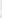 на территории Барсуковского сельского поселения Монастырщинского района Смоленской области        1. Детские игровые и спортивные площадки, спортивные площадки для занятий активными видами спорта, площадки, предназначенные для спортивных игр на открытом воздухе. 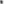        2. Общественные территории (территории парков, скверов, места массового отдыха, береговые полосы водных объектов общего пользования).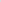        3.  Территории образовательных организаций и организаций здравоохранения, территории, прилегающие к указанным организациям.       4. Территории, прилегающие к объектам культуры и искусства.       5. Территории, прилегающие к организациям общественного питания, объектам торговли, места размещения нестационарных торговых объектов.       6. Территории, предназначенные для выпаса и прогона сельскохозяйственных животных и птицы.       7. Места, предназначенные для выгула домашних животных.Приложение № 2 к постановлению Администрации Барсуковского сельского поселения Монастырщинского района Смоленской области   от    23.03.2023 №   16	Перечень лиц, уполномоченных на принятие решений о возврате животных без владельцев на прежние места обитания на территории Барсуковского сельского поселения Монастырщинского района Смоленской областиГлава муниципального образования Барсуковского сельского поселения Монастырщинского района Смоленской области – Попкова Татьяна Владимировна._________________________________________________________________________________Учредители: Совет депутатов Барсуковского              Редактор              Издатель: Администрация Барсуковского _______ сельского сельского поселения, Администрация                 Морозова        поселения Монастырщинского района Смоленской области Барсуковского сельского поселения                                  Алла                    216145 Смоленская область, Монастырщинский район,                                                                                         Ивановна         д.Барсуки, здание Администрации                                                                                                                         Тел (факс) : 8 (48148) 2-53-21                                                                                                                                                                                                                                                E-mail: barsukci@mail.ru                                                                                                                       Тираж: 10 экз.                                                                                                                       Цена: бесплатно                                                                                                               №ДолжностьФ.И.О.Вид доступаПримечания____________________          (должность)_____________________             (подпись)      ___________________                  (Ф.И.О.)___________________________(подпись)___________________________(Ф.И.О.)____________________(должность)_____________________(подпись)___________________(Ф.И.О.)___________________________(подпись)___________________________(Ф.И.О.)___________________(должность)_____________________(подпись)___________________(Ф.И.О.)___________________________(подпись)___________________________(Ф.И.О.)____________________(должность)_____________________(подпись)___________________(Ф.И.О.)№ п/пФИО субъектаДата обращенияСодержание запросаОтметка об исполненииФИО исполнителяПодпись____________________(должность)_____________________(подпись)___________________(Ф.И.О.)____________________(должность)_____________________(подпись)____________________(Ф.И.О.)____________________(должность)_____________________(подпись)___________________(Ф.И.О.)____________________(должность)_____________________(подпись)___________________(Ф.И.О.)____________________(должность)_____________________(подпись)___________________(Ф.И.О.)____________________(должность)_____________________(подпись)___________________(Ф.И.О.)____________________(должность)_____________________(подпись)___________________(Ф.И.О.)№п/пФамилия, Имя, ОтчествоДолжностьПопкова Татьяна ВладимировнаГлава Барсуковского сельского поселения Монастырщинского района Смоленской областиГимарова Ирина МихайловнаСтарший менеджер Барсуковского сельского поселения Монастырщинского района Смоленской области№Наименование информационной системыЦель обработки персональных данных1.ИСПДн «1С: Предприятие»Учет заработной платы сотрудников Администрации2.ИСПДн «1С-КАМИН»Учет имущества муниципального образования